Umwelt im Unterricht
www.umwelt-im-unterricht.de Arbeitsmaterial (Grundschule)Wie sieht umweltfreundliche Ernährung aus? (Variante für Fortgeschrittene)Das Arbeitsmaterial enthält Informationen zum ökologischen Fußabdruck von Lebensmitteln. Auf dieser Grundlage erarbeiten sich die Schüler*innen, wie man bei der Ernährung auch den Umweltschutz berücksichtigen kann.Hinweise für LehrkräfteWas gehört noch zu diesen Arbeitsmaterialien?   Die folgenden Seiten enthalten Arbeitsmaterialien zum Thema der Woche „Was isst die Welt“ von Umwelt im Unterricht. Zum Thema der Woche gehören Hintergrundinformationen, ein didaktischer Kommentar sowie ein Unterrichtsvorschlag. Sie sind abrufbar unter:
https://www.umwelt-im-unterricht.de/wochenthemen/was-isst-die-welt/ Inhalt und Verwendung der ArbeitsmaterialienDie Materialien werden für den Unterrichtsvorschlag „Der ‚ökologische Fußabdruck‘ von Lebensmitteln“ verwendet. Die Schüler*innen erarbeiten sich die ökologischen Auswirkungen einzelner Lebensmittel und gestalten auf dieser Grundlage einen „umweltfreundlichen Teller“.Das Arbeitsblatt „Der ökologische Fußabdruck“ enthält eine Tabelle mit Angaben zum Treibhausgasausstoß, Flächen- und Wasserbedarf verschiedener Lebensmittel. Es liegt in zwei Fassungen vor: eine Fassung ohne Angabe von Zahlenwerten und eine mit.Neben der Variante für Fortgeschrittene gibt es bei Umwelt im Unterricht auch einen Unterrichtsentwurf und dazugehörige Materialien in einer Basisvariante.Arbeitsblatt 1: 
Wie sieht dein „umweltfreundlicher Teller“ aus? Jeder Mensch muss essen. Doch die verschiedenen Lebensmittel haben unterschiedliche Auswirkungen auf die Umwelt. Welches Essen ist umweltfreundlich? ArbeitsauftragDruckt die Vorlage und schneidet sie aus. Stellt mithilfe von Arbeitsblatt 2 einen Teller zusammen, der einen kleinen „ökologischen Fußabdruck“ hat.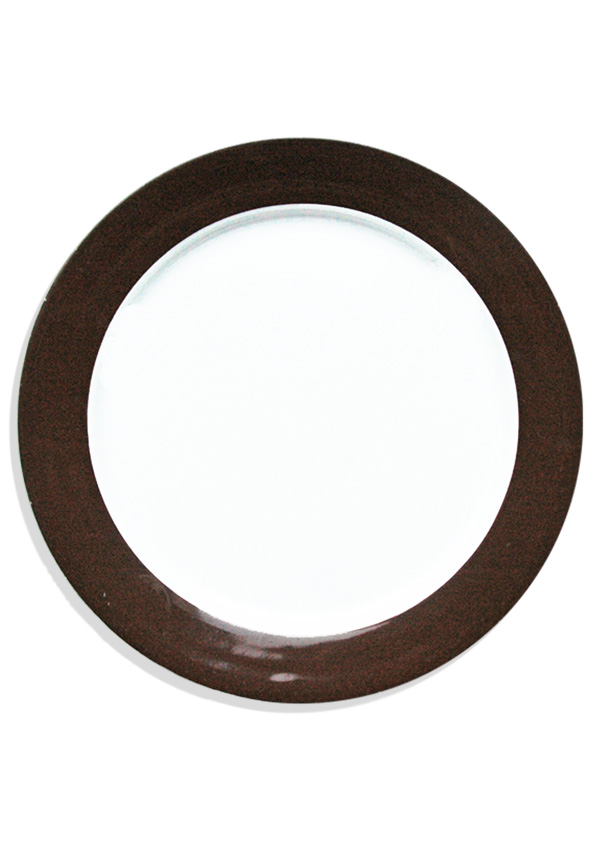 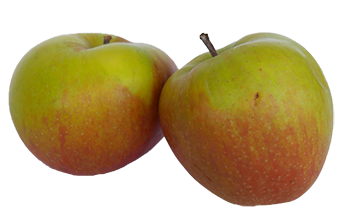 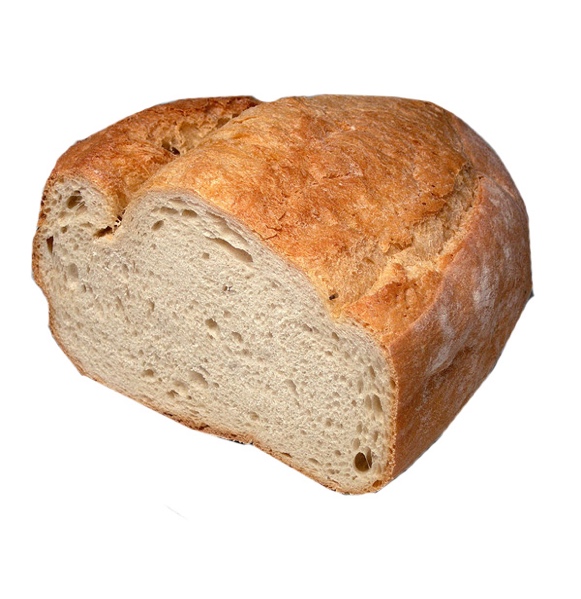 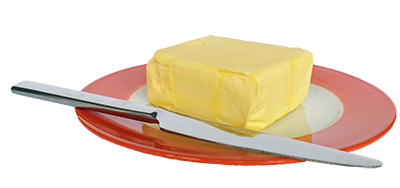 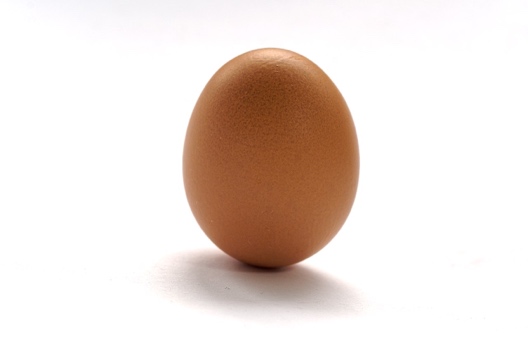 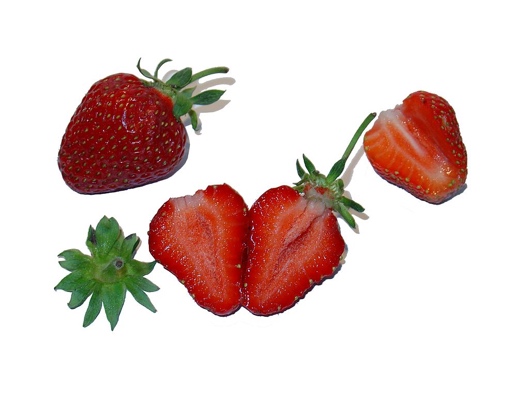 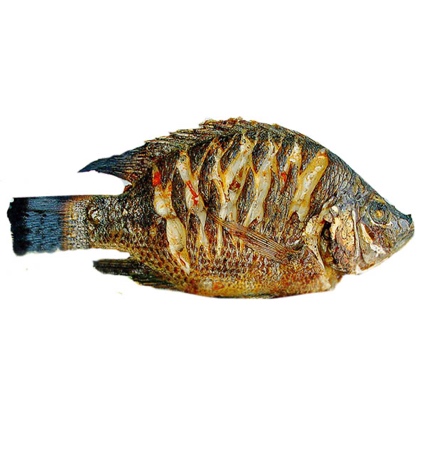 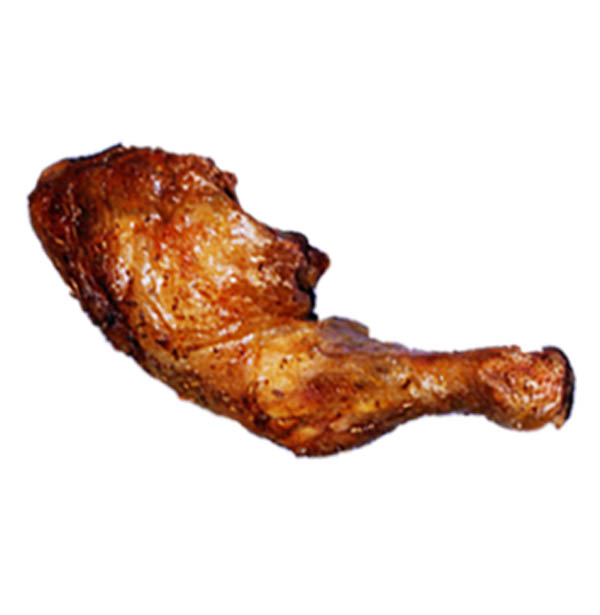 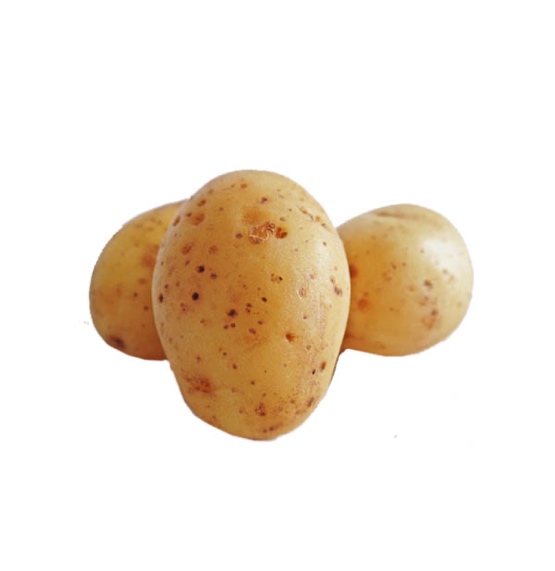 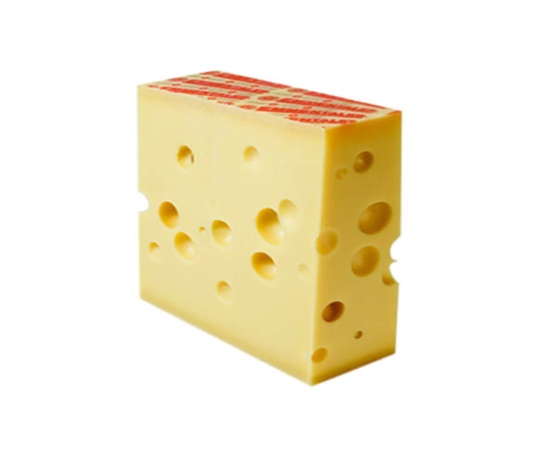 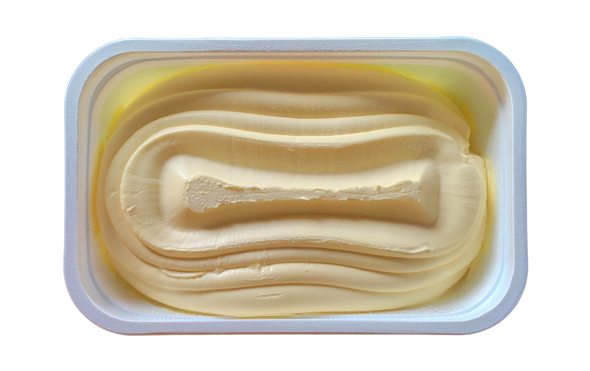 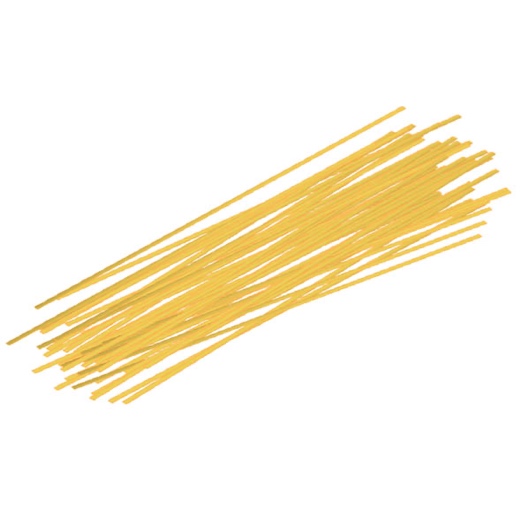 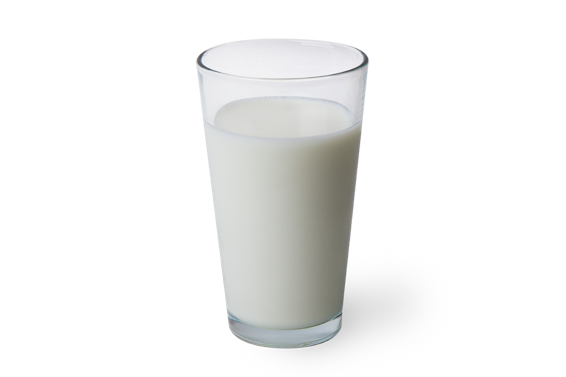 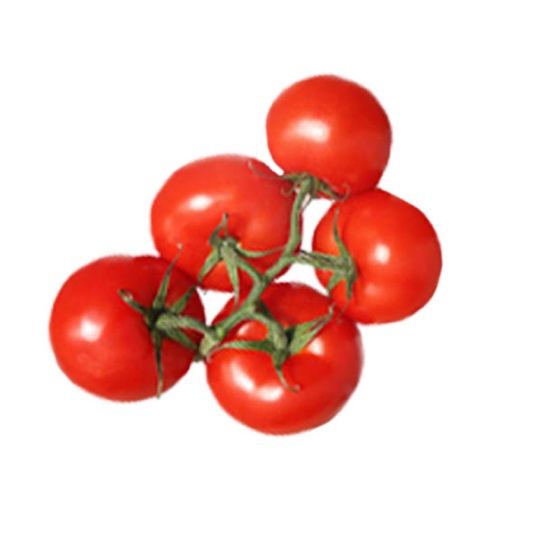 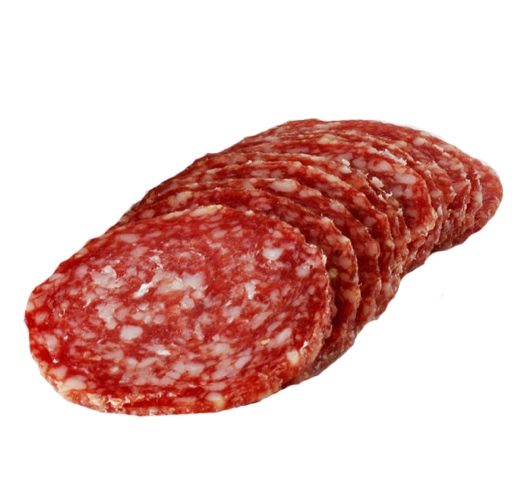 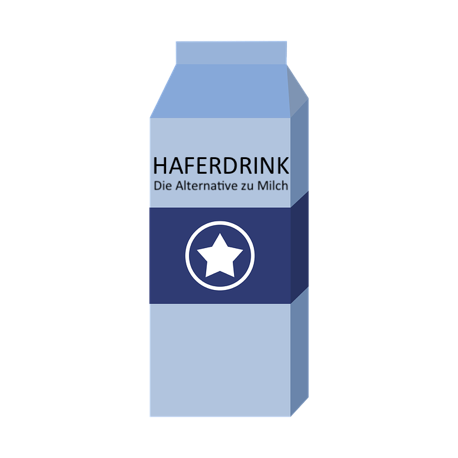 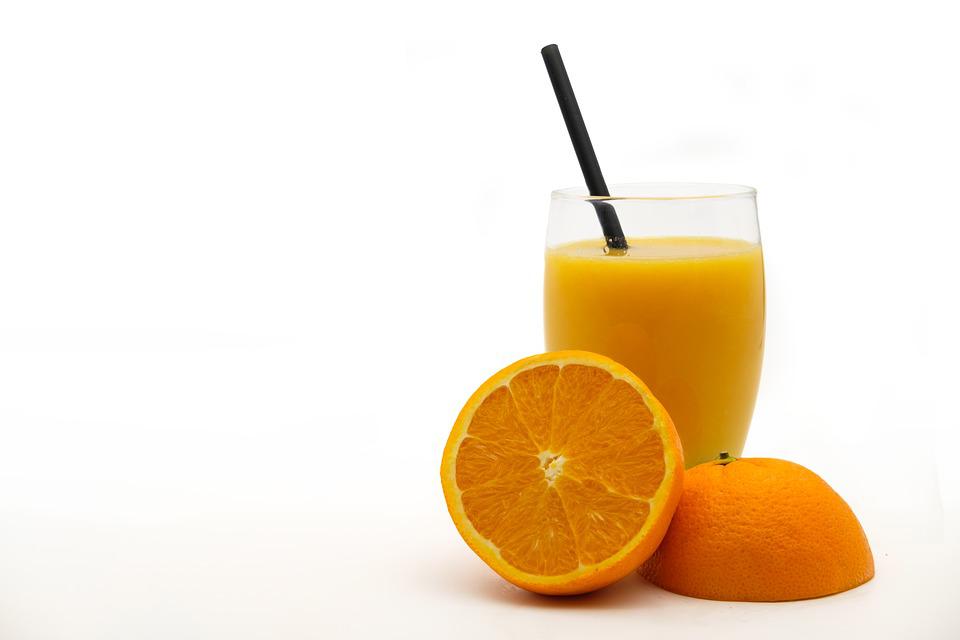 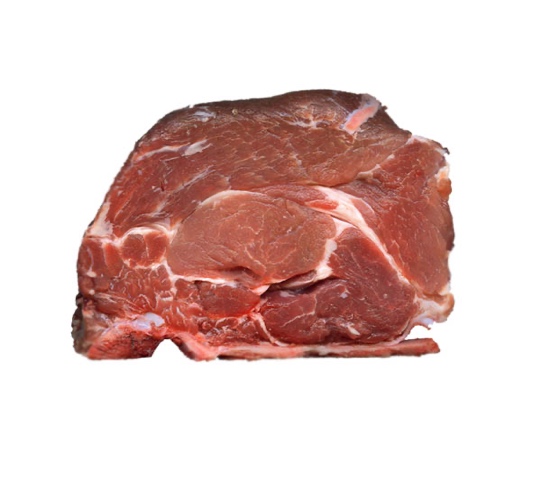 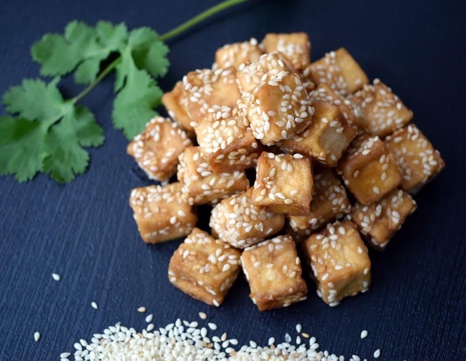 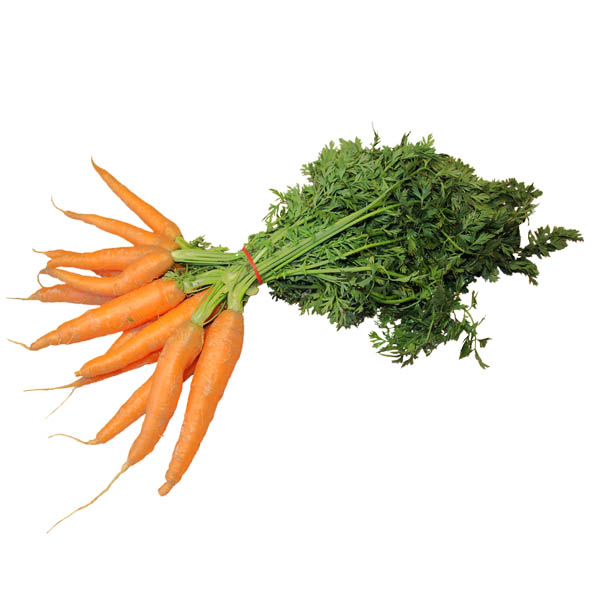 Arbeitsblatt 2: 
Der „ökologische Fußabdruck“Um einen umweltfreundlichen Teller zu füllen, müssen wir wissen, wie stark die Einflüsse einzelner Lebensmittel auf die Umwelt sind. Die Tabelle gibt uns hilfreiche Informationen.ArbeitsauftragDie Tabelle zeigt euch den ökologischen Fußabdruck einzelner Lebensmittel. Nutzt die Informationen, um einen umweltfreundlichen Teller zusammenzustellen. Ein umweltfreundlicher Teller hat einen kleinen ökologischen Fußabdruck.Zeichenerklärung = Aus Sicht der Umwelt gut! Wenig schädliche Auswirkungen.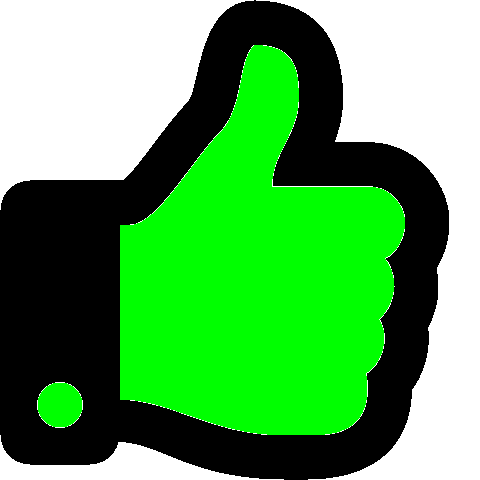  = Okay. Keine geringen Auswirkungen auf die Umwelt, aber auch keine besonders großen.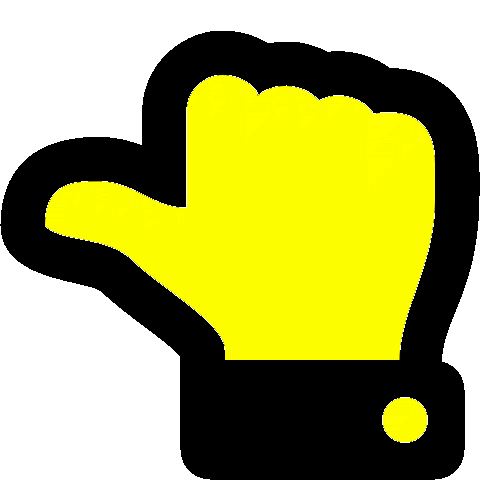   = Aus Sicht der Umwelt nicht gut. Deutlich mehr schädliche Auswirkungen als andere Lebensmittel.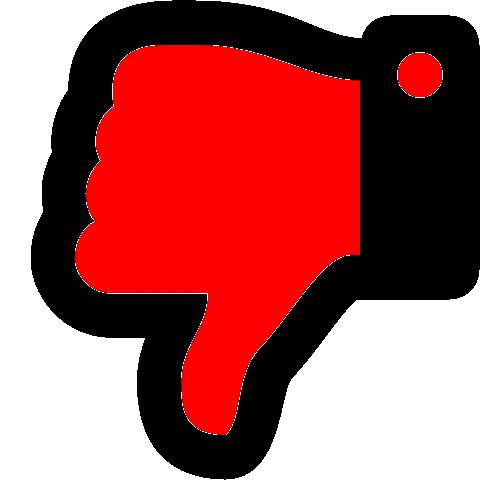 Arbeitsblatt 3 (mit Werten): 
Der „ökologische Fußabdruck“Um einen umweltfreundlichen Teller zu füllen, müssen wir wissen, wie stark die Einflüsse einzelner Lebensmittel auf die Umwelt sind. Die Tabelle gibt uns hilfreiche Informationen.ArbeitsauftragDie Tabelle zeigt euch den ökologischen Fußabdruck einzelner Lebensmittel. Nutzt die Informationen, um einen umweltfreundlichen Teller zusammenzustellen. Ein umweltfreundlicher Teller hat einen kleinen ökologischen Fußabdruck.Zeichenerklärung = Aus Sicht der Umwelt gut! Wenig schädliche Auswirkungen. = Okay. Keine geringen Auswirkungen auf die Umwelt, aber auch keine besonders großen.  = Aus Sicht der Umwelt nicht gut. Deutlich mehr schädliche Auswirkungen als andere Lebensmittel.Quellen und BildrechteQuellenifeu - Institut für Energie- und Umweltforschung Heidelberg: Ökologische Fußabdrücke von Lebensmitteln und Gerichten in Deutschland
https://www.umweltbundesamt.de/sites/default/files/medien/6232/dokumente/ifeu_2020_oekologische-fussabdruecke-von-lebensmitteln.pdfWater Footprint Network
https://waterfootprint.org/en/ Statistisches Bundesamt: Flächenbelegung von Ernährungsgütern tierischen Ursprungs
https://www.destatis.de/DE/Themen/Gesellschaft-Umwelt/Umwelt/UGR/landwirtschaft-wald/Publikationen/Downloads/flaechenbelegung-pdf-5851309.pdf?__blob=publicationFileBildrechteEi: VSchagow / commons.wikimedia.org / CC BY-SA 4.0Erdbeeren: Allgau / commons.wikimedia.org / CC BY-SA 3.0Gesten-Symbole (“Daumen hoch” etc.): Font Awesome Free 5.2.0 by @fontawesome - https://fontawesome.com / Wikimedia Commons / CC BY 4.0Fisch: איתן טל Etan Tal / commons.wikimedia.org / CC BY 3.0Haferdrink: janjf93 / pixabay.com / Pixabay LizenzHühnchen: bykst / pixabay.com / Pixabay LizenzKäse: Dieter Seeger / commons.wikimedia.org / CC BY-SA 2.0Kartoffeln: HolgersFotografie / pixabay.com / Pixabay LizenzKarotten: Schwarzenarzisse / pixabay.com / Pixabay LizenzMargarine: doornekamph / pixabay.com / Pixabay LizenzMilchglas: Bambo / pixabay.com / Pixabay LizenzOrangensaft: Bru-nO / pixabay.com / Pixabay LizenzSalami: André Karwath aka Aka / commons.wikimedia.org /CC BY-SA 2.5Spaghetti: OpenClipArtVectors / pixabay.com / Pixabay LizenzTofu: yuelanliu / pixabay.com / Pixabay Lizenz
Tomaten: nataliaaggiato / pixabay.com/ Pixabay Lizenz
Weißbrot: By Rainer Zenz / commons.wikimedia.org / CC BY-SA 3.0LebensmittelÖkologischer FußabdruckÖkologischer FußabdruckÖkologischer FußabdruckÖkologischer FußabdruckLebensmittelTreibhausgaseTreibhausgaseFlächeWasser Apfel aus der RegionNiedriger Aufwand,kein weiter Transport Wenig FlächeWenig FlächeKein hoher Wasserbedarf,kein WassermangelBrot (aus Weizen oder/und Roggen)Niedriger Aufwand,kein weiter TransportWenig FlächeWenig FlächeKein hoher Wasserbedarf,kein WassermangelButterHoher Aufwand wegen Haltung der Kühe und HerstellungViel Fläche für TierfutterViel Fläche für TierfutterHoher Wasserbedarf für Ernährung der Tiere, in Regionen mit ausreichend Wasser kein Problem EiMittlerer Aufwand wegen Haltung der HühnerViel Fläche für TierfutterViel Fläche für TierfutterKein hoher Wasserbedarf,kein WassermangelErdbeeren aus der RegionNiedriger Aufwand,kein weiter TransportWenig FlächeWenig FlächeWasserbedarf in Regionen mit ausreichend Wasser kein Problemk.A.Erdbeeren im WinterHoher Aufwand für TransportWenig FlächeWenig FlächeWassermangel in den AnbauregionenFisch, wild gefangenMittlerer Aufwand wegen Fang, Kühlung und TransportKeine Probleme bei nachhaltiger Fischerei Viele Fischarten gefährdet, manche Fangmethoden schädlichKeine Probleme bei nachhaltiger Fischerei Viele Fischarten gefährdet, manche Fangmethoden schädlichSehr wenig WasserbedarfFisch aus FischzuchtHoher Aufwand für TierhaltungViel Fläche für TierfutterViel Fläche für TierfutterHoher Wasserbedarf, in Regionen mit ausreichend Wasser kein ProblemHähnchenHoher Aufwand für TierhaltungViel Fläche für TierfutterViel Fläche für TierfutterHoher Wasserbedarf, in Regionen mit ausreichend Wasser kein ProblemKartoffelnNiedriger Aufwand,kein weiter TransportWenig FlächeWenig FlächeKein hoher Wasserbedarf,kein WassermangelKartoffeln aus Ägypten oder IsraelWeiter TransportWenig FlächeWenig FlächeKein hoher Wasserbedarf, aber Wassermangel in der AnbauregionKäseHoher Aufwand wegen Haltung der Tiere und HerstellungMittlerer Flächenbedarf für TierfutterMittlerer Flächenbedarf für TierfutterHoher Wasserbedarf, in Regionen mit ausreichend Wasser kein ProblemMargarineMittlerer Aufwand wegen Herstellung und TransportWenig FlächeWenig FlächeMittlerer Wasserbedarf, in Regionen mit ausreichend Wasser kein ProblemMilchMittlerer Aufwand wegen Haltung der Tiere und HerstellungWenig FlächeWenig FlächeMittlerer Wasserbedarf, in Regionen mit ausreichend Wasser kein ProblemMöhrenNiedriger Aufwand,kein weiter TransportWenig FlächeWenig FlächeKein hoher Wasserbedarf,in Regionen mit ausreichend Wasser kein ProblemHaferdrink (Ersatz für Milch)Niedriger Aufwand,kein weiter TransportWenig FlächeWenig FlächeKein hoher Wasserbedarf,in Regionen mit ausreichend Wasser kein ProblemNudeln (meistens aus Weizen)Niedriger Aufwand,kein weiter TransportWenig FlächeWenig FlächeKein hoher Wasserbedarf, in Regionen mit ausreichend Wasser kein ProblemOrangensaftEtwas weiterer Transport, aber wenig Aufwand Wenig FlächeWenig FlächeSehr hoher Wasserbedarf, in manchen Anbauregionen WassermangelRindfleischSehr hoher Aufwand wegen Haltung der Tiere und HerstellungSehr viel Fläche für TierfutterSehr viel Fläche für TierfutterHoher Wasserbedarf, aber in Regionen mit ausreichend Wasser kein ProblemTofu (z. B. als Alternative zu Fleisch)Niedriger AufwandWenig FlächeWenig FlächeHoher Wasserbedarf, aber in Regionen mit ausreichend Wasser kein ProblemTomaten aus der RegionNiedriger Aufwand,kein weiter TransportWenig FlächeWenig FlächeKein hoher Wasserbedarf, in Regionen mit ausreichend Wasser kein ProblemTomaten aus SüdeuropaNiedriger Aufwand, aber weiter Transport per LKWWenig FlächeWenig FlächeKein hoher Wasserbedarf, aber Wassermangel in den AnbauregionenAufschnitt (Wurst) vom RindHoher Aufwand wegen Haltung der Tiere und HerstellungViel Fläche für TierfutterViel Fläche für TierfutterHoher Wasserbedarf, aber in Regionen mit ausreichend Wasser kein ProblemLebensmittelÖkologischer FußabdruckÖkologischer FußabdruckÖkologischer FußabdruckLebensmittelTreibhausgaseFlächeWasser Apfel aus der RegionNiedriger Aufwand,kein weiter Transport 0,3 kg CO2 – Äquivalent pro kgWenig Fläche0,1 m2 pro kgKein hoher Wasserbedarf,kein Wassermangel1.500 l pro kgBrot (aus Weizen oder/und Roggen)Niedriger Aufwand,kein weiter Transport0,6 kg CO2 – Äquivalent pro kgWenig Fläche0,3 m2 pro kgKein hoher Wasserbedarf,kein Wassermangel600 l pro kgButterHoher Aufwand wegen Haltung der Kühe und Herstellung9,0 kg CO2 – Äquivalent pro kgViel Fläche für Tierfutter3 m2 pro kgHoher Wasserbedarf für Ernährung der Tiere, in Regionen mit ausreichend Wasser kein Problem 10.000 l pro kgEiMittlerer Aufwand wegen Haltung der Hühner3,0 kg CO2 – Äquivalent pro kgViel Fläche für Tierfutter3 m2 pro kgKein hoher Wasserbedarf,kein Wassermangel900 l pro kgErdbeeren aus der RegionNiedriger Aufwand,kein weiter Transport0,3 kg CO2 – Äquivalent pro kg Wenig Flächek.A.Wasserbedarf in Regionen mit ausreichend Wasser kein Problemk.A.Erdbeeren im WinterHoher Aufwand für Transport3,4 kg CO2 – Äquivalent pro kgWenig Flächek.A.Wassermangel in den Anbauregionenk.A.Fisch, wild gefangenMittlerer Aufwand wegen Fang, Kühlung und Transport2,4 kg CO2 – Äquivalent pro kgKeine Probleme bei nachhaltiger Fischerei Viele Fischarten gefährdet, manche Fangmethoden schädlichSehr wenig Wasserbedarf80 l pro kgFisch aus FischzuchtHoher Aufwand für Tierhaltung5,1 kg CO2 – Äquivalent pro kgViel Fläche für Tierfutter3 m2 pro kgHoher Wasserbedarf, in Regionen mit ausreichend Wasser kein Problem15.000 l pro kgHähnchenHoher Aufwand für Tierhaltung5,5 kg CO2 – Äquivalent pro kgViel Fläche für Tierfutter4 m2 pro kgHoher Wasserbedarf, in Regionen mit ausreichend Wasser kein Problem20.000 l pro kgKartoffelnNiedriger Aufwand,kein weiter Transport0,2 kg CO2 – Äquivalent pro kgWenig Fläche0,1 m2 pro kgKein hoher Wasserbedarf,kein Wassermangel100 l pro kgKartoffeln aus Ägypten oder IsraelWeiter Transportk.A., wegen des Transports deutlich über dem DurchschnittswertWenig Flächek.A. Kein hoher Wasserbedarf, aber Wassermangel in der AnbauregionKäseHoher Aufwand wegen Haltung der Tiere und Herstellung5,7 kg CO2 – Äquivalent pro kgMittlerer Flächenbedarf für Tierfutter1,5 m2 pro kgHoher Wasserbedarf, in Regionen mit ausreichend Wasser kein Problem6.000 l pro kgMargarineMittlerer Aufwand wegen Herstellung und Transport2,8 kg CO2 – Äquivalent pro kgWenig Fläche0,9 m2 pro kgMittlerer Wasserbedarf, in Regionen mit ausreichend Wasser kein Problem3.000 l pro kgMilchMittlerer Aufwand wegen Haltung der Tiere und Herstellung1,4 kg CO2 – Äquivalent pro kgWenig Fläche0,5 m2 pro kgMittlerer Wasserbedarf, in Regionen mit ausreichend Wasser kein Problem2.000 l pro kgMöhrenNiedriger Aufwand,kein weiter Transport0,1 kg CO2 – Äquivalent pro kgWenig Flächek.A.Kein hoher Wasserbedarf,in Regionen mit ausreichend Wasser kein Problemk.A.Haferdrink (Ersatz für Milch)Niedriger Aufwand,kein weiter Transport0,3 kg CO2 – Äquivalent pro kgWenig Fläche0,2 m2 pro kgKein hoher Wasserbedarf,in Regionen mit ausreichend Wasser kein Problem300 l pro kgNudeln (meistens aus Weizen)Niedriger Aufwand,kein weiter Transport0,7 kg CO2 – Äquivalent pro kgWenig Fläche0,4 m2 pro kgKein hoher Wasserbedarf, in Regionen mit ausreichend Wasser kein Problem600 l pro kgOrangensaftEtwas weiterer Transport, aber wenig Aufwand 0,7 kg CO2 – Äquivalent pro kgWenig Fläche0,2 m2 pro kgSehr hoher Wasserbedarf, in manchen Anbauregionen Wassermangel40.000 l pro kgRindfleischSehr hoher Aufwand wegen Haltung der Tiere und Herstellung13,6 kg CO2 – Äquivalent pro kgSehr viel Fläche für Tierfutter7 m2 pro kgHoher Wasserbedarf, aber in Regionen mit ausreichend Wasser kein Problem20.000 l pro kgTofu (z. B. als Alternative zu Fleisch)Niedriger Aufwand1,0 kg CO2 – Äquivalent pro kgWenig Fläche0,5 m2 pro kgHoher Wasserbedarf, aber in Regionen mit ausreichend Wasser kein Problem7.000 l pro kgTomaten aus der RegionNiedriger Aufwand,kein weiter Transport0,3 kg CO2 – Äquivalent pro kgWenig Fläche0,1 m2 pro kgKein hoher Wasserbedarf, in Regionen mit ausreichend Wasser kein Problem1.000 l pro kgTomaten aus SüdeuropaNiedriger Aufwand, aber weiter Transport per LKW0,4 kg CO2 – Äquivalent pro kgWenig Fläche0,1 m2 pro kgKein hoher Wasserbedarf, aber Wassermangel in den Anbauregionen1.000 l pro kgAufschnitt (Wurst) vom RindHoher Aufwand wegen Haltung der Tiere und Herstellung7,9 kg CO2 – Äquivalent pro kgViel Fläche für Tierfutter4 m2 pro kgHoher Wasserbedarf, aber in Regionen mit ausreichend Wasser kein Problem10.000 l pro kg